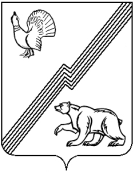 АДМИНИСТРАЦИЯ ГОРОДА ЮГОРСКАХанты-Мансийского автономного округа – Югры ПОСТАНОВЛЕНИЕот  21 октября 2019 года 									          № 2271О внесении изменений  в постановление администрациигорода Югорска от 07.02.2012 № 239«О  единой дежурно-диспетчерской службе города Югорска»В соответствии с Постановлением Правительства Российской Федерации от 30.12.2003     № 794 «О единой государственной системе предупреждения и ликвидации чрезвычайных ситуаций»:Внести в приложение к постановлению администрации города Югорска                         от 07.02.2012 № 239 «О единой дежурно-диспетчерской службе города Югорска»                                 (с изменениями от 28.02.2013 № 539, от 21.12.2017 № 3248, от 01.02.2018 № 286) следующие изменения:1.1. Пункт 2.1.3 изложить в следующей редакции: «2.1.3. Основными мероприятиями, проводимыми ЕДДС в режиме повседневной деятельности, являются:- изучение состояния окружающей среды, мониторинг опасных природных явлений                 и техногенных процессов, способных привести к возникновению чрезвычайных ситуаций, прогнозирование чрезвычайных ситуаций, а также оценка их социально-экономических последствий;- сбор, обработка и обмен в установленном порядке информацией в области защиты населения и территорий от чрезвычайных ситуаций и обеспечения пожарной безопасности;- разработка и реализация целевых и научно-технических программ и мер                                   по предупреждению чрезвычайных ситуаций и обеспечению пожарной безопасности;- планирование действий органов управления и сил единой системы, организация подготовки и обеспечения их деятельности;- подготовка населения в области защиты от чрезвычайных ситуаций, в том числе                      к действиям при получении сигналов экстренного оповещения;- пропаганда знаний в области защиты населения и территорий от чрезвычайных ситуаций и обеспечения пожарной безопасности;- руководство созданием, размещением, хранением и восполнением резервов материальных ресурсов для ликвидации чрезвычайных ситуаций;- проведение в пределах своих полномочий государственной экспертизы, надзора                      и контроля в области защиты населения и территорий от чрезвычайных ситуаций и обеспечения пожарной безопасности;- осуществление в пределах своих полномочий необходимых видов страхования;- проведение мероприятий по подготовке к эвакуации населения, материальных                      и культурных ценностей в безопасные районы, их размещению и возвращению соответственно в места постоянного проживания либо хранения, а также жизнеобеспечению населения                               в чрезвычайных ситуациях;- ведение статистической отчетности о чрезвычайных ситуациях, участие                                   в расследовании причин аварий и катастроф, а также выработке мер по устранению причин подобных аварий и катастроф.В режиме повседневной деятельности ЕДДС города Югорска так же осуществляет круглосуточное дежурство в готовности к экстренному реагированию на угрозу возникновения или возникновение ЧС (происшествий). В этом режиме ЕДДС города Югорска обеспечивает:- прием от населения и ДДС экстренных оперативных служб и организаций (объектов) сообщений о любых ЧС (происшествиях), их регистрацию по принадлежности ДДС и уровням ответственности, а при создании системы - 112, регистрация с заведением карточек информационного обмена и реагирования;- передачу информации об угрозе возникновения или возникновении ЧС (происшествия) по подчиненности и подведомственности, в первоочередном порядке в ЦУКС ГУ МЧС России по Ханты-Мансийскому автономному округу - Югре;- обобщение и анализ информации о ЧС (происшествиях) за текущие сутки                               и представление соответствующих докладов по подчиненности;- поддержание КСА в постоянной оперативной готовности;- контроль готовности ДДС экстренных оперативных служб и организаций (объектов)              в зоне ответственности, оперативное информирование их дежурных смен об обстановке                        и ее изменениях;- внесение необходимых изменений в базу данных, а также в структуру и содержание оперативных документов по реагированию на ЧС (происшествия);- внесение необходимых изменений в паспорта территорий МО г. Югорска.Пункт 2.1.6 изложить в следующей редакции: «2.1.6. Основными мероприятиями, проводимыми ЕДДС в режиме повышенной готовности, являются:- усиление контроля, за состоянием окружающей среды, мониторинг опасных природных явлений и техногенных процессов, способных привести к возникновению чрезвычайных ситуаций, прогнозирование чрезвычайных ситуаций, а также оценка                                  их социально-экономических последствий;- введение при необходимости круглосуточного дежурства руководителей                                    и должностных лиц органов управления и сил единой системы на стационарных пунктах управления;- непрерывный сбор, обработка и передача органам управления и силам единой системы данных о прогнозируемых чрезвычайных ситуациях, информирование населения                                   о чрезвычайных ситуациях;- принятие оперативных мер по предупреждению возникновения и развития чрезвычайных ситуаций, снижению размеров ущерба и потерь в случае их возникновения,                  а также повышению устойчивости и безопасности функционирования организаций                               в чрезвычайных ситуациях;- уточнение планов действий по предупреждению и ликвидации чрезвычайных ситуаций и иных документов;- приведение при необходимости сил и средств единой системы в готовность                               к реагированию на чрезвычайные ситуации, формирование оперативных групп и организация выдвижения их в предполагаемые районы действий;- восполнение при необходимости резервов материальных ресурсов, созданных для ликвидации чрезвычайных ситуаций;- проведение при необходимости эвакуационных мероприятий.В режим повышенной готовности ЕДДС города Югорска и привлекаемые ДДС экстренных оперативных служб и организаций (объектов) переводятся решением руководителя органа местного самоуправления при угрозе возникновения ЧС (происшествия) в тех случаях, когда для ликвидации угрозы требуются совместные действия ДДС и сил РСЧС, взаимодействующих с ЕДДС города Югорска. В повышенной готовности ЕДДС города Югорска так же обеспечивает:- заблаговременную подготовку к возможным действиям в случае возникновения соответствующей ЧС (происшествия);- оповещение должностных лиц КЧС и ОПБ, администрации города Югорска, ЕДДС города Югорска, взаимодействующих ДДС экстренных оперативных служб и организаций (объектов) и подчиненных сил РСЧС;- получение и обобщение данных наблюдения и контроля за обстановкой на территории Ханты-Мансийского автономного округа - Югры, на ПОО, а также за состоянием окружающей среды;- прогнозирование развития обстановки и подготовку предложений по действиям привлекаемых сил и средств и их доклад по подчиненности;- координацию действий ДДС экстренных оперативных служб и организаций (объектов), сил РСЧС при принятии ими экстренных мер по предотвращению ЧС (происшествия) или смягчению ее последствий.Пункт 2.1.8 изложить в следующей редакции: «2.1.8. Основными мероприятиями, проводимыми ЕДДС в режиме чрезвычайной ситуации являются:- непрерывный контроль, за состоянием окружающей среды, мониторинг                                    и прогнозирование развития возникших чрезвычайных ситуаций, а также оценка их социально-экономических последствий;- оповещение руководителей Главного управления МЧС России по Ханты-Мансийскому автономному округу-Югре, органов местного самоуправления и организаций, находящихся на территории города Югорска, а также населения о возникших чрезвычайных ситуациях;- проведение мероприятий по защите населения и территорий от чрезвычайных ситуаций;- организация работ по ликвидации чрезвычайных ситуаций и всестороннему обеспечению действий сил и средств единой системы, поддержанию общественного порядка               в ходе их проведения, а также привлечению при необходимости в установленном порядке общественных организаций и населения к ликвидации возникших чрезвычайных ситуаций;- непрерывный сбор, анализ и обмен информацией об обстановке в зоне чрезвычайной ситуации и в ходе проведения работ по ее ликвидации;- организация и поддержание непрерывного взаимодействия с Главным управлением МЧС России по Ханты-Мансийскому автономному округу-Югре, органами местного самоуправления и организациями, находящимися на территории города Югорска, по вопросам ликвидации чрезвычайных ситуаций и их последствий;- проведение мероприятий по жизнеобеспечению населения в чрезвычайных ситуациях;- информирование населения о чрезвычайных ситуациях, их параметрах и масштабах, поражающих факторах, принимаемых мерах по обеспечению безопасности населения                        и территорий, приемах и способах защиты, порядке действий, правилах поведения в зоне чрезвычайной ситуации, о правах граждан в области защиты населения и территорий                           от чрезвычайных ситуаций и социальной защиты пострадавших, в том числе о праве получения предусмотренных законодательством Российской Федерации выплат, о порядке восстановления утраченных в результате чрезвычайных ситуаций документов.В режиме чрезвычайного положения ЕДДС функционирует с учетом особого правового режима деятельности органов местного самоуправления и организаций города Югорска.В режиме чрезвычайной ситуации ЕДДС города Югорска, привлекаемые ДДС экстренных оперативных служб и организаций (объектов) и силы РСЧС переводятся решением руководителя органа местного самоуправления при возникновении ЧС. В этом режиме ЕДДС города Югорска  выполняет так же следующие задачи:- координация действий ДДС экстренных оперативных служб и организаций (объектов) и привлекаемых сил и средств РСЧС при проведении работ по защите населения и территории от ЧС природного и техногенного характера;- контроль, за выдвижением и отслеживание передвижения оперативных групп                       по территории города Югорска;- оповещение и передача оперативной информации между органами управления при организации ликвидации соответствующей ЧС и в ходе аварийно-спасательных работ, мероприятий по обеспечению устойчивого функционирования объектов экономики                             и первоочередному жизнеобеспечению пострадавшего населения;- контроль за установлением и перемещением границ зоны соответствующей ЧС, своевременное оповещение и информирование населения о складывающейся обстановке                      и опасностях в зоне ЧС;- осуществление непрерывного контроля за состоянием окружающей среды в зоне ЧС,           за обстановкой на аварийных объектах и прилегающей к ним территории.2. Опубликовать постановление в официальном печатном издании города Югорска                   и разместить на официальном сайте органов местного самоуправления города Югорска.3. Настоящие постановление вступает в силу после его официального опубликования.Глава города Югорска                                                                                                 А.В. Бородкин 